Supplemental Information Table A. Immunodulation Therapy in the COMET Cohort.*P value based on Fisher’s exact test.Fig A. Kaplan-Meier curves showing progression free survival for IPF patients with baseline biomarker levels above or below the identified thresholds  (A) Carbonic Anhydrase XIII,  (B) Granulin(GRN) and  (C) Nascent polypeptide-associated complex subunit alpha (NACA).  RMST indicates the comparison of restricted mean survival time (i.e. area under the K-M curves) between the two groups.  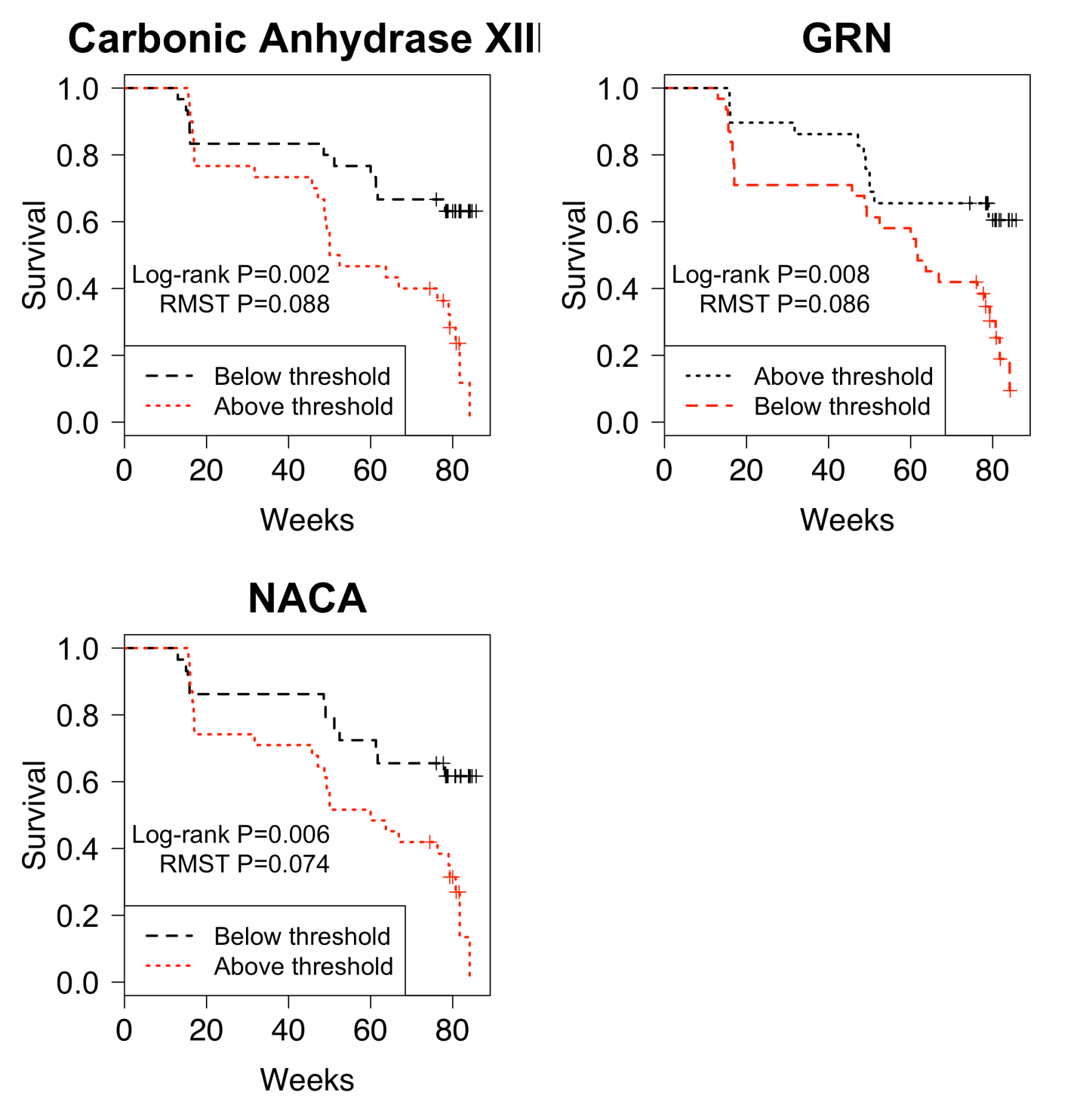 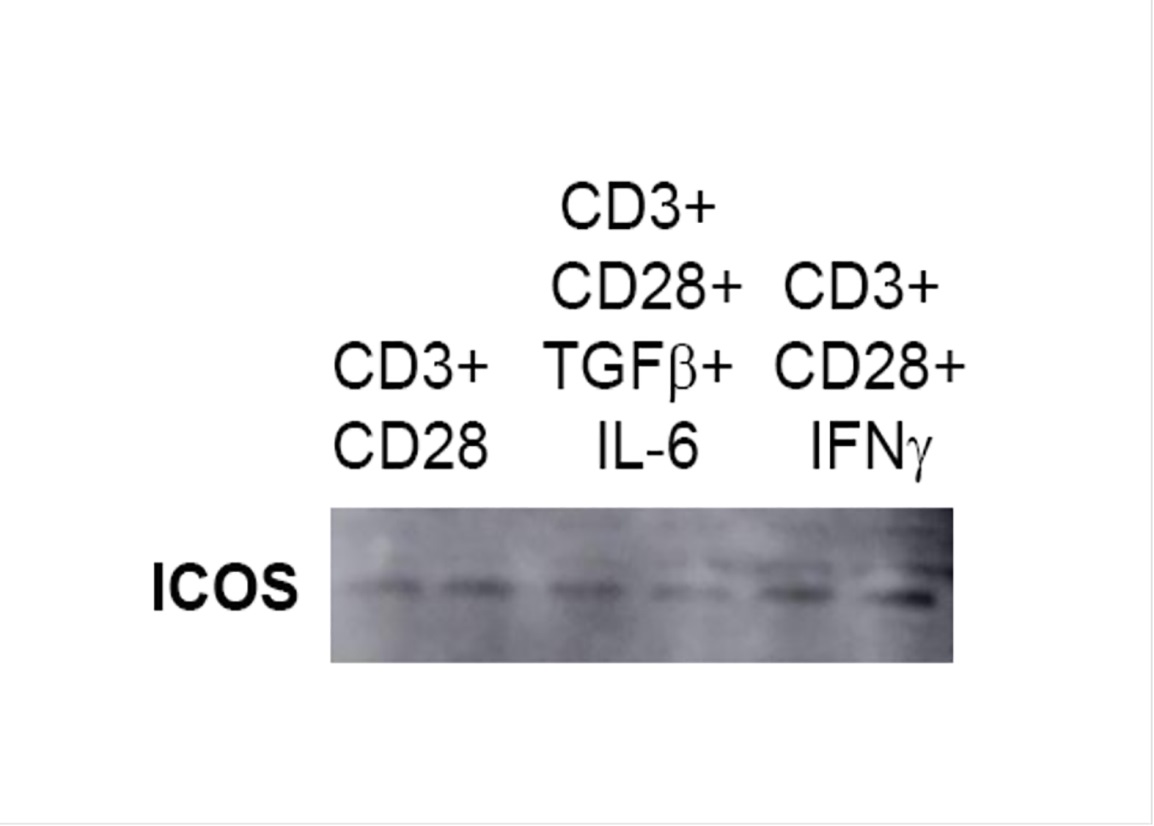 Fig B. ICOS is shed by activated T cells:  A million CD4 positive splenocytes were stimulated with CD3 + CD28 then (TGFβ, 2ng/mL+ IL-6, 20ng/mL) or TH1 (IFNγ, 10ng/mL) for 24 hr. Cell free supernatants were collected and concentrated using Amicon Ultra Centrifugal filters (Millipore, Billerica, MA). Equal amounts of protein from each sample were separated on a 4-20% gradient SDS-polyacrylamide gel and transferred to a PVDF membrane (Amersham/GE Healthcare, Pittsburgh, PA). PVDF membrane was probed with rabbit monoclonal ICOS (Abcam).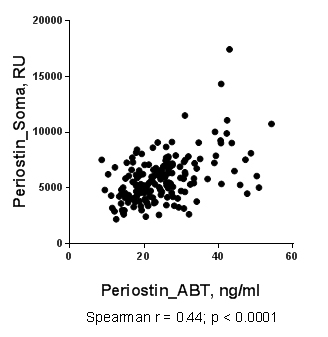 Fig C. Periostin levels correlate on SOMAscan and ELISA:  The same plasma samples were run on a periostin ELISA developed by Abbot Pharmaceuticals and were compared to measures of periostin made by SOMAmer.  The correlation was significant, Spearman r=0.44; p<0.0001.AllProgressorNon-progressorP-valueDrug8 (13.3)2 (5.7)2 prednisone6 (24.0)2 prednisone3 azathioprine, prednisone1 mycophenolate, prednisone0.06*